МИНИМАЛЬНОЕ КОЛИЧЕСТВО БАЛЛОВ ЕГЭ ПРИ ПОСТУПЛЕНИИ В ВУЗЫ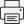 Минимальное количество баллов ЕГЭ при поступлении в вузыСогласно нормам Федерального закона от 29.12.2014 № 273-ФЗ «Об образовании в Российской Федерации» вузы самостоятельно определяют минимальные пороги по всем учебным предметам для приема в вуз, если минимальное количество баллов ЕГЭ не установлено учредителем такой образовательной организации. Данные минимальные пороги не должны быть ниже количества баллов ЕГЭ, которое устанавливается федеральным органом исполнительной власти, осуществляющим функции по контролю и надзору в сфере образования (Федеральной службой по надзору в сфере образования и науки).Русский язык36Математика27Физика36Химия36Информатика и ИКТ40Биология36История32География37Обществознание42Литература32Иностранные языки (английский, немецкий, французский, испанский)22